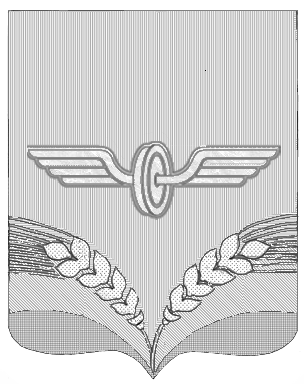 АДМИНИСТРАЦИЯ СОВЕТСКОГО РАЙОНА КУРСКОЙ ОБЛАСТИ П О С Т А Н О В Л Е Н И Е от  20.11.2018 года  №  750 Курская область, 306600, пос. Кшенский, ул. Пролетарская, 45Об утверждении Порядка и условий                                                                               предоставления в аренду имущества,                                                                                            включенного в Перечень муниципального                                                                                       имущества в целях предоставления его во                                                                                   владение и (или) пользование субъектам                                                                                            малого и среднего предпринимательства                                                                                                              и организациям, образующим инфраструктуру                                                                                 поддержки субъектов малого и среднего                                                                                        предпринимательстваВ соответствии с Федеральными законами от 6 октября 2003 года № 131-ФЗ «Об общих принципах организации местного самоуправления в Российской Федерации», от 26 июля 2006 года № 135-ФЗ «О защите конкуренции», от 24 июля 2007 года № 209-ФЗ «О развитии малого и среднего предпринимательства в Российской Федерации», Уставом  муниципального района «Советский район» Курской области, Положением о порядке управления и распоряжения муниципальной собственностью муниципального района «Советский район» Курской области, утвержденным Решением Представительного Собрания Советского района Курской области от 29.03.2006 года №47, в целях содействия развитию субъектов малого и среднего предпринимательства на территории Советского района курской области, Администрация Советского района Курской области Курской области ПОСТАНОВЛЯЕТ:1.Утвердить прилагаемый Порядок и условия предоставления в аренду имущества, включенного в Перечень муниципального имущества в целях предоставления его во владение и (или) пользование субъектам малого и среднего предпринимательства и организациям, образующим инфраструктуру поддержки субъектов малого и среднего предпринимательства.2.Контроль за исполнением настоящего постановления оставляю за собой.	3.Постановление вступает в силу со дня его подписания и подлежит размещению на официальном сайте муниципального района «Советский район» Курской области в информационно-телекоммуникационной сети «Интернет».Глава Советского района 									В.А.СавельевУтвержден
постановлением Администрации
Советского района Курской области
от 20.11.2018 года № 750Порядок и условия предоставления в аренду имущества,
включенного в Перечень муниципального имущества в целях предоставления его во владение и (или) пользование субъектам малого и среднего
предпринимательства и организациям, образующим инфраструктуру
поддержки субъектов малого и среднего предпринимательстваI. Общие положения1. Настоящий Порядок и условия предоставления в аренду имущества, включенного в Перечень муниципального имущества в целях предоставления его во владение и (или) пользование субъектам малого и среднего предпринимательства и организациям, образующим инфраструктуру поддержки субъектов малого и среднего предпринимательства (далее Порядок), разработан в соответствии с Федеральным законом от 24 июля 2007 года № 209-ФЗ «О развитии малого и среднего предпринимательства в Российской Федерации» и определяет порядок и условия предоставления в аренду муниципального имущества из Перечня муниципального имущества муниципального района «Советский район» Курской области, предоставляемого субъектам малого и среднего предпринимательства и организациям, образующим инфраструктуру поддержки субъектов малого и среднего предпринимательства (далее Имущество, Перечень).2.Арендодателем Имущества, включенного в Перечень, является Администрация Советского района Курской области.3.Имущество, включенное в Перечень, предоставляется в аренду с соблюдением требований, установленных Федеральным законом от 26 июля 2006 года № 135-ФЗ «О защите конкуренции» (далее Федеральный закон «О защите конкуренции).4.Заключение договора аренды Имущества осуществляется: по результатам торгов (конкурса, аукциона) на право заключения договора аренды, в порядке, установленном федеральным законодательством, субъектам малого и среднего предпринимательства и организациям, образующим инфраструктуру поддержки субъектов малого и среднего предпринимательства; без проведения торгов субъектам малого и среднего предпринимательства в форме предоставления имущества в виде государственной преференции с предварительным получением согласия антимонопольного органа в порядке, установленном главой 5 Федерального закона «О защите конкуренции».
II. Перечень документов, представляемых в Администрацию муниципальногорайона субъектами малого и среднего предпринимательства либоорганизациями, образующими инфраструктуру поддержки субъектовмалого и среднего предпринимательства5. Юридические лица, являющиеся субъектами малого и среднего предпринимательства либо организациями, образующими инфраструктуру поддержки субъектов малого и среднего предпринимательства (далее субъекты или организации), представляют в отдел по архитектуре, градостроительству, строительству имущественным и земельным правоотношениям Администрации Советского района Курской области (далее отдел) заявление с приложением следующих документов: копии учредительных документов; копию свидетельства о постановке на учет в налоговом органе (ИНН);выписку из единого государственного реестра юридических лиц (ЕГРЮЛ), полученную не ранее чем за 3 месяца до подачи заявления; документ, подтверждающий полномочия лица, подписавшего заявление; доверенность представителя (в случае представления документов доверенным лицом). Выписка из ЕГРЮЛ запрашивается отделом в рамках межведомственного взаимодействия у государственного органа, в распоряжении которого она находится, если она не представлена субъектами или организациями по желанию.5.1.В случае отсутствия волеизъявления субъектов малого и среднего предпринимательства либо организаций, образующих инфраструктуру поддержки субъектов малого и среднего предпринимательства, о государственной регистрации ими договора аренды по собственной инициативе, с заявлением о государственной регистрации такого договора в орган, осуществляющий государственную регистрацию прав на недвижимое имущество и сделок с ним, обращается Администрация муниципального района в течение 5 рабочих дней со дня подписания договора.6.Индивидуальные предприниматели, являющиеся субъектами малого и среднего предпринимательства либо организациями, образующими инфраструктуру поддержки субъектов малого и среднего предпринимательства, представляют в отдел заявление с приложением следующих документов: копию свидетельства о государственной регистрации предпринимателя; копию свидетельства о постановке на учет в налоговом органе (ИНН);выписку из единого государственного реестра индивидуальных предпринимателей (ЕГРИП), полученную не ранее чем за 3 месяца до подачи заявления; доверенность представителя (в случае представления документов доверенным лицом). Выписка из ЕГРИП запрашивается отделом в рамках межведомственного взаимодействия у государственного органа, в распоряжении которого она находится, если она не представлена субъектами или организациями по желанию.6.1.В заявлениях, предусмотренных пунктами 5 и 6 настоящего Порядка, субъектами малого и среднего предпринимательства либо организациями, образующими инфраструктуру поддержки субъектов малого и среднего предпринимательства, указывается информация о намерении обращения ими по собственной инициативе с заявлением о государственной регистрации договора аренды в орган, осуществляющий государственную регистрацию прав на недвижимое имущество и сделок с ним, и необходимыми для государственной регистрации документами либо об отсутствии такового намерения.III. Порядок предоставления Имущества в аренду субъектам малого исреднего предпринимательства при заключении договоров аренды имуществана новый срок7. По истечении срока действия договора аренды, заключенного в виде муниципальной преференции, заключение договора аренды на новый срок с субъектами малого и среднего предпринимательства либо организациями, образующими инфраструктуру поддержки субъектов малого и среднего предпринимательства, осуществляется в соответствии с частью 9 статьи 17.1 Федерального закона «О защите конкуренции».8. Субъект малого и среднего предпринимательства либо организация, образующая инфраструктуру поддержки субъектов малого и среднего предпринимательства, заинтересованные в заключении договора аренды Имущества на новый срок, предоставляют в отдел заявление (приложение № 1 к Порядку) с указанием срока предоставления Имущества в аренду. К заявлению прилагаются документы, предусмотренные пунктами 5,6 Положения.9. Заявление регистрируется отделом в день поступления, на заявлении проставляется отметка о дате поступления заявления.10. В целях принятия решения о предоставлении субъектам малого и среднего предпринимательства либо организациям, образующим инфраструктуру поддержки субъектов малого и среднего предпринимательства, Имущества в аренду без проведения торгов на новый срок Администрация муниципального района в течение пяти рабочих дней принимает решение о предоставлении Имущества в аренду на новый срок, готовит и направляет субъекту малого или среднего предпринимательства либо организации, образующей инфраструктуру поддержки субъектов малого и среднего предпринимательства, почтовым отправлением проект договора аренды для подписания, либо принимает решение об отказе в предоставлении Имущества с указанием причин отказа.11. Решение об отказе в предоставлении Имущества в аренду на новый срок принимается Администрацией муниципального района в следующих случаях: принятие в установленном порядке решения, предусматривающего иной порядок распоряжения Имуществом; наличие у арендатора задолженности по арендной плате за такое Имущество, начисленным неустойкам (штрафам, пеням) в размере, превышающем размер арендной платы за более чем один период платежа, установленный договором аренды.12. Администрация муниципального района в течение пяти рабочих дней со дня принятия решения об отказе в предоставлении Имущества направляет почтовым отправлением заинтересованному субъекту малого или среднего предпринимательства либо организации, образующей инфраструктуру поддержки субъектов малого и среднего предпринимательства, по адресу, указанному в заявлении, письменное извещение о принятом решении.IV. Порядок предоставления Имущества в аренду в порядке оказания субъектам малого и среднего предпринимательства либо организациям, образующим инфраструктуру поддержки субъектов малого и среднего предпринимательства муниципальной преференции13. Право заключить договор аренды Имущества без проведения торгов имеют субъекты малого или среднего предпринимательства либо организации, образующие инфраструктуру поддержки субъектов малого и среднего предпринимательства, в случае, указанном в пункте 4 Порядка.14. Субъект малого или среднего предпринимательства либо организация, образующая инфраструктуру поддержки субъектов малого и среднего предпринимательства, заинтересованные в предоставлении Имущества в порядке оказания муниципальной преференции, представляют в отдел заявление (приложение № 2 к Порядку) о предоставлении Имущества в аренду в порядке оказания муниципальной преференции, в котором указывают наименование Имущества, целевое назначение и срок, на который предоставляется Имущество. К заявлению прилагаются документы, предусмотренные пунктами 5, 6 Порядка, и документы, предусмотренные пунктами 2 - 5 части 1 статьи 20 Федерального закона «О защите конкуренции».15. Заявление с прилагаемыми документами, указанными в пункте 14 Порядка, регистрируется отделом в день поступления, на заявлении проставляется отметка о дате поступления заявления.16. В целях принятия решения о предоставлении субъекту малого или среднего предпринимательства либо организации, образующей инфраструктуру поддержки субъектов малого и среднего предпринимательства, Имущества в аренду без проведения торгов на новый срок Администрация муниципального района в течение пяти рабочих дней готовит заявление о даче согласия на предоставление муниципальной преференции в форме предоставления Имущества, проект акта, предусматривающий предоставление муниципальной преференции, с указанием цели предоставления и ее размера, после чего направляет заявление с прилагаемыми документами, указанными в части 1 статьи 20 Федерального закона «О защите конкуренции», в антимонопольный орган для получения согласия.17. В случае удовлетворения заявления антимонопольным органом Администрация муниципального района в течение пяти календарных дней со дня получения копии решения антимонопольного органа оформляет решение о предоставлении Имущества в аренду в порядке оказания муниципальной преференции, после чего обеспечивает, в установленные федеральным законодательством порядке и сроки, проведение оценки рыночной стоимости Имущества и права на заключение договора аренды.18. В течение пяти рабочих дней со дня получения отчета оценщика Администрация муниципального района готовит и направляет субъекту малого или среднего либо организации, образующей инфраструктуру поддержки субъектов малого и среднего предпринимательства, почтовым отправлением либо другим доступным способом проект договора аренды для подписания.19. В случае невозможности предоставления Имущества по основаниям, перечисленным в пункте 20 Порядка, в виде муниципальной преференции Администрация муниципального района в течение пяти рабочих дней принимает решение об отказе в предоставлении Имущества с указанием причин отказа.20. Решение об отказе в предоставлении Имущества в аренду в виде муниципальной преференции принимается Администрацией муниципального района по следующим основаниям: субъект, заинтересованный в предоставлении Имущества в аренду, не является субъектом малого или среднего предпринимательства либо организацией, образующей инфраструктуру поддержки субъектов малого и среднего предпринимательства;   субъектом малого или среднего предпринимательства либо организацией, образующей инфраструктуру поддержки субъектов малого и среднего предпринимательства, не представлены документы, представление которых обязательно в соответствии с пунктами 5, 6, 14 Порядка; на день подачи субъектом малого или среднего предпринимательства либо организацией, образующей инфраструктуру поддержки субъектов малого и среднего предпринимательства, заявления уже рассмотрено ранее поступившее заявление другого субъекта малого или среднего предпринимательства либо организации, образующей инфраструктуру поддержки субъектов малого и среднего предпринимательства, и по нему принято решение о предоставлении Имущества; имущество ранее предоставлено другому субъекту малого или среднего предпринимательства либо организации, образующей инфраструктуру поддержки субъектов малого и среднего предпринимательства.21. В случае если в ходе рассмотрения заявления о даче согласия на предоставление муниципальной преференции антимонопольный орган откажет в предоставлении муниципальной преференции, Администрация муниципального района в течение пяти рабочих дней со дня получения копии решения антимонопольного органа принимает решение об отказе в предоставлении Имущества в аренду в виде муниципальной преференции.22. В течение пяти рабочих дней со дня принятия решения об отказе в предоставлении Имущества в аренду в виде муниципальной преференции Администрация муниципального района направляет почтовым отправлением либо другим доступным способом заинтересованному субъекту малого или среднего предпринимательства либо организации, образующей инфраструктуру поддержки субъектов малого и среднего предпринимательства, по адресу, указанному в заявлении, письменное извещение о принятом решении.V. Порядок предоставления Имущества в аренду на торгах субъектам малого и среднего предпринимательства или организациям, образующим инфраструктуру поддержки субъектов малого и среднего предпринимательства23. Право заключить договор аренды Имущества на торгах в случае, указанном в пункте 4 Порядка, имеют субъекты малого и среднего предпринимательства либо организации, образующие инфраструктуру поддержки субъектов малого и среднего предпринимательства.24. Основанием для предоставления имущества в аренду на торгах является решение Администрации муниципального района о выставлении на торги Имущества: включенного в Перечень и не востребованного в течение трех месяцев со дня его опубликования в средствах массовой информации; в отношении которого Администрацией муниципального района принято решение об отказе в его предоставлении субъекту малого или среднего предпринимательства либо организации, образующей инфраструктуру поддержки субъектов малого и среднего предпринимательства, арендующему данное Имущество, без проведения торгов на новый срок; в отношении которого истек срок действия договора аренды, заключенного ранее с субъектом малого или среднего предпринимательства либо организацией, образующей инфраструктуру поддержки субъектов малого и среднего предпринимательства, и со стороны последнего не подано заявление о перезаключении договора аренды на новый срок; в отношении которого Администрацией муниципального района принято решение об отказе в его предоставлении субъекту малого или среднего предпринимательства либо организации, образующей инфраструктуру поддержки субъектов малого и среднего предпринимательства, без проведения торгов в виде муниципальной преференции; в отношении которого в Администрацию муниципального района в течение одного месяца со дня опубликования Перечня поступило два и более заявления о его предоставлении в виде муниципальной преференции.25. При предоставлении Имущества в аренду на торгах (конкурсах, аукционах) Администрация муниципального района осуществляет полномочия продавца и организатора торгов (конкурсов, аукционов) на право заключения договоров аренды.26. Начальная цена торгов определяется в соответствии с Правилами проведения конкурсов или аукционов на право заключения договоров аренды, договоров безвозмездного пользования, договоров доверительного управления Имуществом, иных договоров, предусматривающих переход прав владения и (или) пользования в отношении государственного или муниципального Имущества, утвержденными приказом Федеральной антимонопольной службы от 10.02.2010 № 67.27. Организатор торгов проводит торги по продаже права на заключение договора аренды в порядке и сроки, установленные федеральным законодательством.VI. Условия предоставления и использования имущества28. Имущество, включенное в Перечень, предоставляется в аренду в соответствии с его целевым назначением на срок не менее пяти лет. Срок договора может быть уменьшен на основании поданного до заключения такого договора заявления лица, приобретающего права владения и (или) пользования. Если Имущество может быть использовано по различному целевому назначению, то при предоставлении его в аренду указывается целевое назначение, указанное в заявлении субъекта малого или среднего предпринимательства либо организации, образующей инфраструктуру поддержки субъектов малого и среднего предпринимательства.29.Субъектам малого и среднего предпринимательства либо организациям, образующим инфраструктуру поддержки субъектов малого и среднего предпринимательства, которые имеют право на предоставление им Имущества в аренду в соответствии с Порядком и которые осуществляют социально значимые виды деятельности, предоставляется льгота по арендной плате в виде коэффициента 0,5, понижающего величину арендной платы, установленную по результатам торгов.30. Целевое использование субъектом малого или среднего предпринимательства либо организацией, образующей инфраструктуру поддержки субъектов малого и среднего предпринимательства, арендуемого Имущества является существенным условием договора аренды, и в случае его нарушения Уполномоченный орган расторгает договор аренды.           Приложение № 1к Порядку и условиям предоставления                                                                                                  в аренду имущества, включенного                                                                                                              в Перечень муниципального имущества                                                                                                                                                         в целях предоставления его во владениеи (или) пользование субъектаммалого и среднего предпринимательства                                                                                                                        и организациям, образующим инфраструктуру                                                                                                               поддержки субъектов малого и среднего                                                                            предпринимательства В Администрацию Советского района Курской областиот _____________________________________(наименование субъекта малого и среднего предпринимательства)________________________________________________________________________________(адрес места нахождения, регистрации)________________________________________________________(телефон)Заявление о продлении договора арендыПрошу продлить срок договора аренды от ___.___.______ №____________следующего имущества _______________________________________________расположенного по адресу:_____________________________________________ до ___.___._______.Информацию о принятом решении прошу направить по адресу:_______________________________________________________________.С заявлением о государственной регистрации договора аренды и необходимыми для государственной регистрации документами в орган, осуществляющий государственную регистрацию прав на недвижимое имущество и сделок с ним, намерен обратиться по собственной инициативе, не намерен обращаться (нужное подчеркнуть)._________ _______________/____________________Дата Подпись Расшифровка подписи           Приложение № 2к Порядку и условиям предоставления                                                                                                  в аренду имущества, включенного                                                                                                              в Перечень муниципального имущества                                                                                                                                                         в целях предоставления его во владениеи (или) пользование субъектаммалого и среднего предпринимательства                                                                                                                        и организациям, образующим инфраструктуру                                                                                                               поддержки субъектов малого и среднего                                                                            предпринимательства В Администрацию Советского района Курской областиот _____________________________________(наименование субъекта малого и среднегопредпринимательства)________________________________________________________________________________(адрес места нахождения, регистрации)________________________________________________________(телефон)Заявление о продлении договора арендыПрошу заключить договор аренды следующего имущества:_________________________________________________________________,расположенного по адресу:______________________________________________ в порядке предоставления муниципальной преференции на срок ______________.Целевое назначение имущества_________________________________________.Информацию о принятом решении прошу направить по адресу:_______________________________________________________________.С заявлением о государственной регистрации договора аренды и необходимыми для государственной регистрации документами в орган, осуществляющий государственную регистрацию прав на недвижимое имущество и сделок с ним, намерен обратиться по собственной инициативе, не намерен обращаться (нужное подчеркнуть)._________ _______________/____________________Дата Подпись Расшифровка подписи